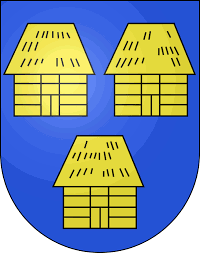 	Abfuhrplan 2024    	Gemeinde Scheuren  Gemeindeverwaltung	Telefon:	032 355 16 56Hauptstrasse 56	E-Mail:	verwaltung@scheuren.ch2556 Scheuren	Webseite:	www.gemeinde-scheuren.chJanuarJanuarJanuarJanuarJanuarJanuarWO12345Mo1.8.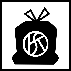 15. 22. 29. Di2.         9.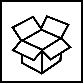 2.         9.16.23.30.Mi3.10.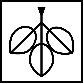 17.  24.31.Do4.11.18.25.Fr5.12.19.26.Sa6.13.20.27.So7.14.21.28.MärzMärzMärzMärzMärzMärzWO910111213Mo4. 11. 18. 25. Di5. 12.19.26.Mi6. 13.20.27. Do7.14. 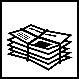 21.28. 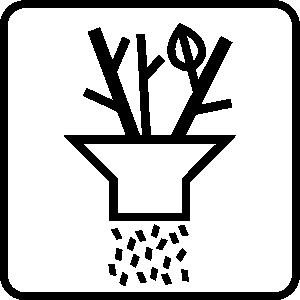 Fr1.8.15.22.29.Sa2.9.16. 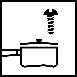 23.30.So3.10.17.24.31.MaiMaiMaiMaiMaiMaiWO1819202122Mo6. 13. 20. 27.Di7.14.21.28. Mi1.8.  15.22.29. Do2.9.16.23.30.Fr3.10.17.24.31.Sa4.11.18.25.So5.12.19.26.FebruarFebruarFebruarFebruarFebruarFebruarWO56789Mo5. 12. 19.  26.  Di6.13.20.27.Mi7. 14.21.28.Do1.8.15.22.29.Fr2.9.16.23.Sa3.10.17.24.So4.11.18.25.AprilAprilAprilAprilAprilAprilWO1415161718Mo1.8. 15.22.  29. Di2.9.16. 23.30.Mi3.10.17.24. Do4.11.18.25.Fr5.12.19.26.Sa6.13.20.27.So7.14.21.28.JuniJuniJuniJuniJuniJuniWO2223242526Mo3.  10. 17. 24.  Di4.11.18.25.Mi5.12.19. 26.Do6.13.20.27.Fr7.14.21.28.Sa1.8.15.22.29.So2.9.16.23.30.JuliJuliJuliJuliJuliJuliWO2728293031Mo1.8.  15. 22.   29. Di2.9. 16.23.30.Mi3.10.17. 24.31.Do4.11.18.25.Fr5.12.19.26.Sa6.13.20.27.So7.14.21.28.SeptemberSeptemberSeptemberSeptemberSeptemberSeptemberWO353637383940Mo2.  9.  16.  23.  30.Di3. 10.17.24.Mi4.11. 18. 25.Do5.12. 19.26.Fr6.13.20.27.Sa7.14.21.28.So1.8.15.22.29.NovemberNovemberNovemberNovemberNovemberNovemberWO4445464748Mo4.  11.  18. 25.  Di5.  12.19.26.Mi6.13. 20.27.Do7. 14.21.28.Fr1.8.15.22.29.Sa2.9.16.23.30.So3.10.17.24.HauskehrichtKartonsammlungGrünabfuhrAugustAugustAugustAugustAugustAugustWO3132333435Mo5.  12.  19. 26.  Di6.13.20.27.Mi7.14.21.  28.Do1.8.15.22.29.Fr2.9.16.23.30.Sa3.10.17.24.31.So4.11.18.25.OktoberOktoberOktoberOktoberOktoberOktoberWO4041424344Mo7. 14.  21. 28.  Di1.8.15.22.29.Mi2.9.  16.23.30. Do3.10.17.24.31.Fr4.11.18.25.Sa5.12.19.26.So6.13.20.27.DezemberDezemberDezemberDezemberDezemberDezemberWO48495051521Mo2.  9.  16.  23.30.Di3.10. 17.24.31.Mi4.11. 18.25.Do5.12.19.26.Fr6.13.20.  27.  Sa7.14.21.28.So1.8.15.22.29.PapiersammlungAltmetallsammlungHäckseldienst